GİRESUNTÜRKİYE YÜZME FEDERASYONU 7-8 , 13-14 , 15+ YAŞ 29 EKİM CUMHURİYET BAYRAMI YÜZME ŞENLİĞİ , 9-10 YAŞ ULUSAL GELİŞİM PROJESİ YÜZME YARIŞLARI VE 11-12 YAŞ İL İÇİ 3. VİZE Müsabaka Tarihi: 22-23 EKİM 2022Müsabaka Yeri: Giresun Çotanak Spor Kompleksi Kapalı Yüzme Havuzu- 50m.Doğum Tarihleri: ŞENLİK YARIŞI                             : 7-8 Yaş (2014-2015) Kadın / Erkek                              ULUSAL GELİŞİM PROJESİ           : 9-10 Yaş (2012-2013) Kadın / Erkek                             İL İÇİ 3. VİZE                                : 11-12 Yaş (2010 ‐ 2011) Kadın / Erkek   ŞENLİK YARIŞI                                 : 13-14 Yaş (2009- 2008 ) Kadın / Erkek ŞENLİK YARIŞI                                : 15+ Yaş (2007- + ) Kadın / ErkekMüsabaka Son Liste Bildirim Tarihi: 21.10.2022 Cuma Saat: 17:00’a kadarTÜRKİYE YÜZME FEDERASYONU PORTALI ÜZERİNDEN YAPILACAKTIR.MÜSABAKA GENEL TALİMATLARIYarış içeriği: 7-8 , 13-14 , 15+ Yaş 29 Ekim Cumhuriyet Bayramı Şenlik Yarışları , 9-10 Yaş Ulusal Gelişim Projesi Yarışları 11-12 Yaş İl İçi 3. Vize Yarışları olarak belirlenmiştir.9 ve 10 yaş sporcular seans ve güne bakılmaksızın bireysel en fazla 4 yarışa katılabilirler. (Bayrak yarışları hariç.) Diğer yaş gruplarında yarış sınırlaması yoktur.Akredite olmuş kulüpler, müsabaka listelerini TYF PORTALI’ nı kullanarak belirlenen saat ve tarihe kadar girişlerini yapmaları gerekmektedir. Akredite olmamış kulüplerin sporcuları yarışmalara tasnif dışı dahi olsa  katılamayacaktır. (Akreditasyon işlemleri için Yüzme Federasyonu ile irtibata geçiniz.)Türkiye Yüzme Federasyonu Müsabaka Genel Talimatları geçerlidir.Yarışmalara belirtilen yaş grubu sporcuları, 2022-2023 vizeli lisansları ile iştirak edeceklerdir.Kulüpler yarış öncesi kulüp antetli kağıtlarında müsabakaya katılacak tüm sporcu, antrenör , idareci ve teknik personelini Yüzme İl temsilciliğine bildirmelidir .İsmi bildirilmeyen; sporcu ,  antrenör , idareci ve teknik personel pandemi kuralları gereği havuza kesinlikle alınmayacaktır .8. İtiraz olması durumunda itirazlar yazılı olarak yapılacak olup 350 TL itiraz bedeli ödenecektir.9. Seans başlangıcından 1 saat 30 dakika önce havuz ısınma için kullanıma açılacak, yarış başlangıcından 15 dakika önce havuzdan çıkılacaktır.10. Müsabaka başlangıç saatleri programda belirtilmiş olup, tertip komitesi ve başhakem katılımın yoğunluğu ve azlığına bağlı olarak saatleri değiştirme hakkına sahiptir.11. Seriler yaş gruplarına bakılmaksızın dereceye göre yavaş dereceden hızlı dereceye doğru yaş grubuna göre yapılacaktır. Dolayısıyla derece yazılması serilerin oluşturulması açısından kolaylık sağlayacaktır.12. Yarışmalarda ödüllendirme yapılmayacaktır.13. 1-8 kulvarlarından 1. kulvar tempo, 8. kulvar çıkış-dönüş kulvarı olarak kullanılacaktır.14. Müsabaka katılım listelerinin girişleri 21 EKİM 2022 Cuma saat 17:00’a kadar TÜRKİYE YÜZME FEDERASYONU PORTALI ÜZERİNDEN yapılması gerekmektedir. Belirtilen tarih ve saatte sistem otomatik olarak kapandığından listeler kabul edilmeyecektir. Kontrol listeleri yayınlandıktan sonra belirtilen güne kadar düzeltmeler yapılacak, start listelerinden sonra herhangi bir düzeltme, sporcu ekleme, yarış girişi, derece değişikliği, vs.…. yapılmayacaktır.MÜSABAKA PROGRAMI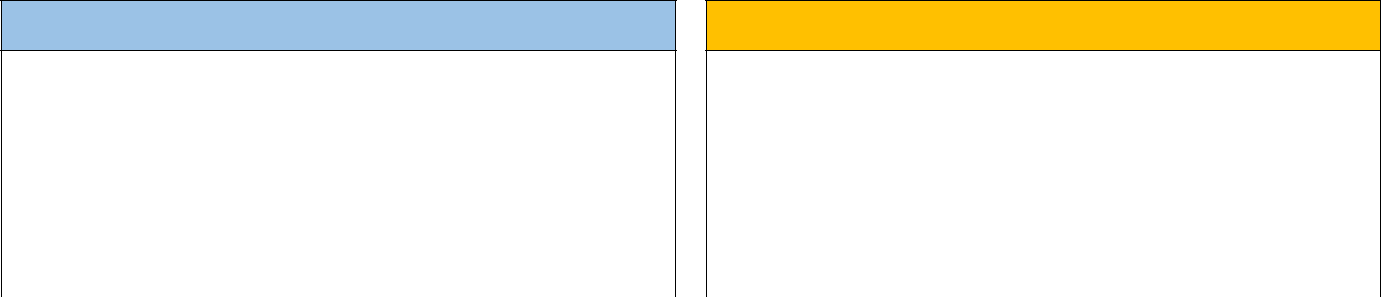 22.EKİM.2022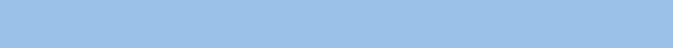 1. Gün Sabah Seansı / 10:00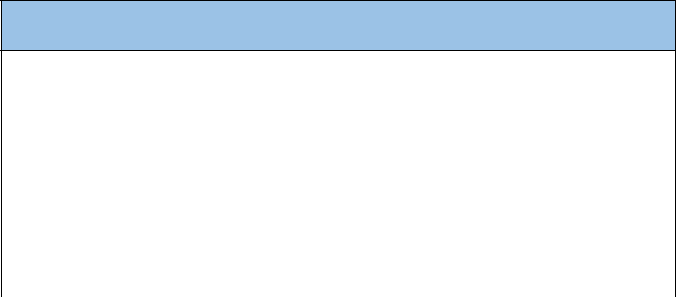 22.EKİM.20221. Gün Akşam Seansı / 16:0023.EKİM.2022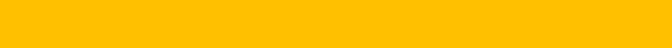 2. Gün Sabah Seansı / 10:00Katılan tüm kulüp ve sporculara başarılar dileriz.         Giresun Yüzme İl Temsilciliği100 M SERBEST 7 + YAŞ B-E200 M KURBAĞALAMA11+ YAŞ B-E50 M SIRTÜSTÜ7+ YAŞB-E400 M SERBEST11+ YAŞB-E4x50 M KARIŞIK BAYRAK9-10 YAŞB-E200 M SIRTÜSTÜ10+ YAŞB-E50 M KELEBEK7+ YAŞB-E200 M SERBEST 9-10 , 13+ YAŞB-E4X50 M SERBEST BAYRAK9-10 YAŞB-E200 KARIŞIK200 KARIŞIK9+ YAŞB-E50 M KURBAĞALAMA50 M KURBAĞALAMA7+ YAŞB-E100 M KELEBEK100 M KELEBEK10+ YAŞB-E100 M SIRTÜSTÜ100 M SIRTÜSTÜ7+ YAŞB-E4X50 M SERBEST BAYRAK4X50 M SERBEST BAYRAK9-10 YAŞMİX                             23.EKİM.2022                             23.EKİM.2022      2. Gün Akşam Seansı / 16:00      2. Gün Akşam Seansı / 16:00      2. Gün Akşam Seansı / 16:00400 M KARIŞIK13+ YAŞ13+ YAŞ B-E100 M KURBAĞALAMA9+ YAŞ9+ YAŞB-E50 M SERBEST7+ YAŞ7+ YAŞB-E200 M KELEBEK12+ YAŞ12+ YAŞB-E4X50 M KARIŞIK BAYRAK9-10 YAŞ9-10 YAŞMİX